2019 新北客家桐花祭創意導覽解說競賽簡章壹、 競賽背景與目的2019 新北客家桐花祭創意導覽解說競賽的舉辦，旨在透過年輕學子的創意，尋找新北市境內更多值得推廣、具有客家特色文化與產業，希望參賽者以影像及簡報方式， 激發出許多具創意、優質、多樣性的導覽解說內容，影像成果可提供給觀光旅遊相關之產、官、學界推廣，進而達到產學結合。今年的競賽以新北市境內為主要規劃範圍，期待參賽者設計出具創新的導覽解說，讓國內外遊客有機會認識新北市豐富的客家人文歷史風情。本次活動為全國性比賽，藉著辦理此競賽活動，促使解說員與遊客熟悉解說實務的內涵，了解新北市具有客家元素之各種自然、人文資源，進而融入特色教學，藉由活動發揮創意，展現不同專長背景的觀點，發想出更具吸引力的導覽方式，以提昇主題旅遊的服務質能。貳、 辦理單位主辦單位：宏國德霖科技大學承辦單位：宏國德霖科技大學休閒事業管理系指導單位：新北市客家事務局參、 參加對象大專校院組：國內大專校院，五專部(四、五年級)在校學生及研究生。高中職組：國內高中職學校，五專部(一、二、三年級)之在校學生。上述參賽隊伍每隊人數以 2-4 名原則，每隊須由 1~2 位擔任指導老師，率領學生組隊參加(學生不可重複組隊)。肆、 活動日期報名期限：公告日起至 2018 年 10 月 04 日 (週四)為止(繳件期限以郵戳日期為準)。初賽審核結果公告日期：2018 年 10 月 11 日(週四) (審核結果將公布於宏國德霖科技大學休閒事業管理系網頁)3. 決賽日期：2018 年 10 月 18 日(週四)09:00-17:00。(所有進入決賽人員，務必於當天指定時間至決賽地點完成報到，否則以棄權論。大專組報到為上午 8:30；高中職組為中午 12:30)4. 決賽地點：宏國德霖科技大學(地址：新北市土城區青雲路 380 巷 1 號，思賢樓 2 樓休閒事業管理系)伍、 報名方式及聯絡方式本項活動為免費報名，報名時請繳交 1.報名表、2.導覽解說影片光碟一張、3.參賽聲 明書、4.在學證明（如：學生證影本或其他足以證明學生身分之文件）等相關資料， 並請於光碟封面註明報名隊伍名稱、就讀學校及隊員名稱。報名資料恕不退還，請自行備份報名作品。信封封面請註明參加『2019 新北客家桐花祭創意導覽解說競賽，大專組或高中職組』，於報名時間內以掛號方式郵寄報名。報名資料請寄「宏國德霖科技大學休閒事業管理系 2019 客家桐花祭創意導覽解說競賽工作小組」。地址：23654 新北市土城區青雲路 380 巷 1 號。聯絡人：張文榮老師/江敬晧老師聯絡電話：02-22733567 ext 149/142 e-mail：rickrong@gmail.com陸、 競賽內容、評分標準及獎勵方式初賽階段(導覽解說影片)：（1）以新北市境內客家元素之風景名勝、古蹟、伴手禮及美食小吃、文物等為主題(與客家桐花相關為佳)，以自行拍攝導覽解說影片之方式呈現，目的在開發新北市具客家元素之景點解說設計，讓遊客透過導覽解說影片的介紹，更瞭解新北客家元素相關景點的內涵，達推廣之目的。（2）參賽隊伍以 2-4 人為一組參加競賽，指導老師 1~2 人。參賽隊伍需繳交 5~7 分鐘影片檔，請燒錄光碟並以 AVI 或 MPEG4 格式繳交，影像必須清晰(影片尺寸：最低標 準 1280 x 960)，影片畫面比例為 4:3，需加字幕。參賽作品概不退還，請參賽者預先留存備份。參賽隊伍成員至少要有 1 人 入鏡導覽解說。影片不限於景點現場拍攝，參賽隊伍亦可自行佈置進行解說介紹。（3）初賽兩組各取數名進入決賽，所有參賽學生及指導老師均提供參賽證明，得獎隊伍將頒發指導老師感謝狀。（4）初賽評分標準如下：內容充實及正確度 30％、導覽解說技巧 50％、創意及道具 20％。(5) 注意事項:a.影片內容之影像、聲音及音樂等，需符合著作權法之相關規定。作品如涉及著作權之侵權及不法行為，概由報名者自行負責，並取消其得獎資格。b.參賽作品須自行拍攝，並為原創性，未曾參加任何公開比賽及未獲其他單位獎項或補助之作品。c.所有獲獎之宣導短片應授權主辦單位，日後不限地域、次數、時間及無償利用。決賽階段(競賽現場導覽解說)：（1）入選決賽隊伍需以新北市境內客家元素之風景名勝(如：桐花祭)、古蹟、伴手禮及美食小吃、文物等為主題，以創新創意方式呈現，需全隊親至競賽會場現場導覽解說，可以 PPT 或自行設計道具輔助，並列入下列評分標準之創意評分項目內。( 2 ) 每隊須設計海報(A1)並輸出攜至現場呈現，其海報電子檔須於 107 年 10 月 16 日(二)下午 17:00 前寄至聯絡人張文榮老師電子信箱：rickrong@gmail.com( 3)  獲得決賽資格之參賽隊伍全數人員，務必需於當天指定時間之前至宏國德霖科技大學休閒系完成報到(地址：新北市土城區青雲路 380 巷 1 號)，否則以棄權論。（4）決賽每隊 8 分鐘，可以 1 人或多人進行導覽解說展演。（5）評分標準：a.內容充實及正確度度 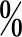 b.導覽解說技巧 45c.創意及道具 15d.問題回應 102.獎勵方式：大專組第 一 名：獎牌乙只、獎狀每人ㄧ紙、獎金新台幣 8,000元。第 二 名：獎牌乙只、獎狀每人ㄧ紙、獎金新台幣 5,000元。第 三 名：獎牌乙只、獎狀每人ㄧ紙、獎金新台幣 3,000元。佳 作：若干名，獎狀每人ㄧ紙。高中職組第 一 名：獎牌乙只、獎狀每人ㄧ紙、獎金新台幣 8,000元。第 二 名：獎牌乙只、獎狀每人ㄧ紙、獎金新台幣 4,000元。第 三 名：獎牌乙只、獎狀每人ㄧ紙、獎金新台幣 2,000元。佳 作：若干名，獎狀每人ㄧ紙。『2019 新北客家桐花祭創意導覽解說競賽』報名表2019 新北客家桐花祭創意導覽解說競賽參賽聲明書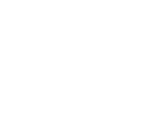 2019 新北客家桐花祭創意導覽解說競賽 學生證件學生證影本黏貼頁，請將學生證正反面影本實貼於下面表格中參賽主題(以電腦輸入)學校/科系所名稱姓	名(以電腦輸入)1.2.2.姓	名(以電腦輸入)3.4.4.參賽隊伍代表人（2 位）姓名、聯絡電話（含手機）及 E-mail第 1 代表人姓名、聯絡電話（含手機）及 E-mail：第 1 代表人姓名、聯絡電話（含手機）及 E-mail：第 1 代表人姓名、聯絡電話（含手機）及 E-mail：參賽隊伍代表人（2 位）姓名、聯絡電話（含手機）及 E-mail參賽隊伍代表人（2 位）姓名、聯絡電話（含手機）及 E-mail第 2 代表人姓名、聯絡電話（含手機）及 E-mail：第 2 代表人姓名、聯絡電話（含手機）及 E-mail：第 2 代表人姓名、聯絡電話（含手機）及 E-mail：參賽隊伍代表人（2 位）姓名、聯絡電話（含手機）及 E-mail指導老師 1(簽名)(簽名)(簽名)指導老師 2(簽名)(簽名)(簽名)報名日期年月日報名表及相關附件繳交單位：宏國德霖科技大學 休閒事業管理系郵寄地址： 23654新北市土城區青雲路380巷1號請註明參加「2019新北客家桐花祭創意導覽解說競賽活動_大專組或高中職組」報名表及相關附件繳交單位：宏國德霖科技大學 休閒事業管理系郵寄地址： 23654新北市土城區青雲路380巷1號請註明參加「2019新北客家桐花祭創意導覽解說競賽活動_大專組或高中職組」報名表及相關附件繳交單位：宏國德霖科技大學 休閒事業管理系郵寄地址： 23654新北市土城區青雲路380巷1號請註明參加「2019新北客家桐花祭創意導覽解說競賽活動_大專組或高中職組」報名表及相關附件繳交單位：宏國德霖科技大學 休閒事業管理系郵寄地址： 23654新北市土城區青雲路380巷1號請註明參加「2019新北客家桐花祭創意導覽解說競賽活動_大專組或高中職組」參賽主題：參賽主題：參賽主題：參賽主題：參賽主題：參賽主題：導覽特色簡述(200字以內)導覽特色簡述(200字以內)導覽特色簡述(200字以內)導覽特色簡述(200字以內)導覽特色簡述(200字以內)導覽特色簡述(200字以內)參賽者聲明：１. 本人保證已確實了解 『2019 新北客家桐花祭創意導覽解說競賽』簡章之規定，並同意遵守各項規定。本人具結上述各項資料正確無誤，以及參賽作品係本人（團隊） 之原創規劃設計，且不曾對外公開發表，如有不實，願自負全部之法律責任。２. 本人（團隊）同意參賽內容無條件授權主辦單位於非商業活動推廣與行銷使用*參賽隊伍全體人員簽章處參賽者聲明：１. 本人保證已確實了解 『2019 新北客家桐花祭創意導覽解說競賽』簡章之規定，並同意遵守各項規定。本人具結上述各項資料正確無誤，以及參賽作品係本人（團隊） 之原創規劃設計，且不曾對外公開發表，如有不實，願自負全部之法律責任。２. 本人（團隊）同意參賽內容無條件授權主辦單位於非商業活動推廣與行銷使用*參賽隊伍全體人員簽章處參賽者聲明：１. 本人保證已確實了解 『2019 新北客家桐花祭創意導覽解說競賽』簡章之規定，並同意遵守各項規定。本人具結上述各項資料正確無誤，以及參賽作品係本人（團隊） 之原創規劃設計，且不曾對外公開發表，如有不實，願自負全部之法律責任。２. 本人（團隊）同意參賽內容無條件授權主辦單位於非商業活動推廣與行銷使用*參賽隊伍全體人員簽章處參賽者聲明：１. 本人保證已確實了解 『2019 新北客家桐花祭創意導覽解說競賽』簡章之規定，並同意遵守各項規定。本人具結上述各項資料正確無誤，以及參賽作品係本人（團隊） 之原創規劃設計，且不曾對外公開發表，如有不實，願自負全部之法律責任。２. 本人（團隊）同意參賽內容無條件授權主辦單位於非商業活動推廣與行銷使用*參賽隊伍全體人員簽章處參賽者聲明：１. 本人保證已確實了解 『2019 新北客家桐花祭創意導覽解說競賽』簡章之規定，並同意遵守各項規定。本人具結上述各項資料正確無誤，以及參賽作品係本人（團隊） 之原創規劃設計，且不曾對外公開發表，如有不實，願自負全部之法律責任。２. 本人（團隊）同意參賽內容無條件授權主辦單位於非商業活動推廣與行銷使用*參賽隊伍全體人員簽章處參賽者聲明：１. 本人保證已確實了解 『2019 新北客家桐花祭創意導覽解說競賽』簡章之規定，並同意遵守各項規定。本人具結上述各項資料正確無誤，以及參賽作品係本人（團隊） 之原創規劃設計，且不曾對外公開發表，如有不實，願自負全部之法律責任。２. 本人（團隊）同意參賽內容無條件授權主辦單位於非商業活動推廣與行銷使用*參賽隊伍全體人員簽章處1.1.1.1.2.2.3.3.3.3.4.4.（請加蓋學校系科級單位印信）中華民國	107	年	月	日（請加蓋學校系科級單位印信）中華民國	107	年	月	日（請加蓋學校系科級單位印信）中華民國	107	年	月	日（請加蓋學校系科級單位印信）中華民國	107	年	月	日（請加蓋學校系科級單位印信）中華民國	107	年	月	日（請加蓋學校系科級單位印信）中華民國	107	年	月	日以下欄位由主辦競賽單位填寫，參賽者請勿填寫以下欄位由主辦競賽單位填寫，參賽者請勿填寫以下欄位由主辦競賽單位填寫，參賽者請勿填寫以下欄位由主辦競賽單位填寫，參賽者請勿填寫以下欄位由主辦競賽單位填寫，參賽者請勿填寫以下欄位由主辦競賽單位填寫，參賽者請勿填寫收件日期：年月日編號：